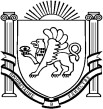        АДМИНИСТРАЦИЯ   ЗЫБИНСКОГО СЕЛЬСКОГО ПОСЕЛЕНИЯБЕЛОГОРСКОГО РАЙОНАРЕСПУБЛИКИ КРЫМПОСТАНОВЛЕНИЕ          26 декабря    2023г.			с.Зыбины                                                №    221 Об утверждении Плана мероприятий по предупреждению и противодействию коррупции в администрации Зыбинского сельского поселения Белогорского района Республики Крым на 2024 - 2026 годыВ соответствии с Федеральными законами от 25.12.2008 №273-ФЗ "О противодействии коррупции", от 21.11.2011 № 329-ФЗ "О внесении изменений в отдельные законодательные акты Российской Федерации в связи с совершенствованием государственного управления в области противодействия коррупции", законом Республики Крым от 22.07.2014 г. №36-ЗРК «О противодействии коррупции в Республике Крым», Национальной стратегией противодействия коррупции, утвержденной Указом Президента Российской Федерации от 13 апреля 2010 года №460, руководствуясь Уставом Зыбинского сельского поселения, администрация Зыбинского сельского поселенияПОСТАНОВЛЯЕТ:Утвердить План мероприятий по предупреждению и противодействию коррупции в администрации Зыбинского сельского поселения на 2024 – 2026 годы (прилагается).Настоящее постановление подлежит официальному обнародованию на официальной странице муниципального образования Зыбинское сельское поселение Белогорского района на портале Правительства Республики Крым vishenskoe.rk.gov.ru, и на информационном стенде администрации Зыбинского сельского поселения по адресу: ул. Кирова, 13 с. Зыбины.Контроль за исполнением настоящего постановления оставляю за собой.Председатель Зыбинского сельского совета – Глава администрацииЗыбинского сельского поселения	Т.. КнижникПриложение к постановлению администрации Зыбинского сельского поселенияот 26.12.2023 №221Планмероприятий по предупреждению и противодействию коррупции в Администрации Зыбинского сельского поселения Белогорского района Республики Крымна 2024 - 2026 годы№ п/пНаименование мероприятийСрок исполненияОтветственные исполнители12341. Организационные мероприятия1. Организационные мероприятия1. Организационные мероприятия1. Организационные мероприятия1.1.Рассмотрение вопросов правоприменительной практики по результатам вступивших в законную силу решений судов, арбитражных судов о признании недействительными муниципальных правовых актов администраций муниципального образования Белогорский район, незаконными решений и действий (бездействия) администраций муниципальных образований Белогорского района, иих должностных лицПо меревступления в силу решенийЗаместитель главы администрации1.2.Обеспечение	взаимодействия	с	правоохранительными	органами, территориальными органами федеральных органов исполнительнойвласти, иными государственными органамиПостоянноЗаместитель главы администрации1.3.Подготовка изменений в действующие нормативные правовые акты администрации по совершенствованию правового регулирования противодействия коррупции в соответствии с изменениями, вносимыми в законодательство Российской Федерации и РеспубликиКрымПостоянноЗаместитель главы администрации1.4.Размещение отчета о выполнении Плана мероприятий по противодействию коррупции в администрации Зыбинского сельского поселения  Белогорского  района  Республики  Крым  на  сайте«vishenskoe.rk.gov.ru»ЕжеквартальноЗаместитель главы администрации№ п/пНаименование мероприятийСрок исполненияОтветственные исполнители12341.5.Обеспечение деятельности комиссии по соблюдению требований к служебному поведению муниципальных служащих и урегулированиюконфликта интересовГлава администрации2. Противодействие коррупции при прохождении муниципальной службы в администрации Зыбинского сельского поселения2. Противодействие коррупции при прохождении муниципальной службы в администрации Зыбинского сельского поселения2. Противодействие коррупции при прохождении муниципальной службы в администрации Зыбинского сельского поселения2. Противодействие коррупции при прохождении муниципальной службы в администрации Зыбинского сельского поселения2.1.Мониторинг соблюдения муниципальными служащими кодекса этики и служебного поведения муниципальных служащихВ течение 2024-2026 годовГлава администрации2.2.Осуществление	контроля	за	предоставлением	муниципальнымислужащими	сведений	о	доходах,	расходах,	об	имуществе	и обязательствах имущественного характераДо	30	апреля ежегодноГлава администрацииЗаместитель главы администрации2.3.Размещение в информационно-телекоммуникационной сети Интернет на странице официального Портала Правительства, сведений о доходах, об имуществе и обязательствах имущественного характера, предоставляемых муниципальными служащими, должности которыхвключены в перечни, установленные муниципальным правовым актомНе позднее 14 рабочих дней со дня окончания декларационнойкампанииЗаместитель главы администрации2.4.Проведение проверок:достоверности и полноты сведений о доходах, расходах, об имуществе и обязательствах имущественного характера лиц, претендующих на замещение должностей в администрации;соблюдения муниципальными служащими администрации Белогорского района ограничений и запретов, установленных Федеральным законом от 25.12.2008 № 273-ФЗ «О противодействии коррупции», Законом Республики Крым от 22.07.2014 № 36-ЗРК «Опротиводействии коррупции в Республике Крым»Припоступлении информации, являющейсяоснованием для проведенияпроверкиЗаместитель главы администрации2.5.Обеспечение осуществления комплекса организационных, разъяснительных и иных мер по соблюдению муниципальными служащими ограничений и запретов и исполнению обязанностей, установленных в целях противодействия коррупции, в том числеограничений, касающихся получения подарковВ течение 2024-2026 годовЗаместитель главы администрации2.6.Обеспечение	уведомления	муниципальными	служащими представителя нанимателя о фактах обращения с целью склонениямуниципального	служащего	к	совершению	коррупционныхПостоянноЗаместитель главы администрации№ п/пНаименование мероприятийСрок исполненияОтветственные исполнители1234правонарушений2.7.Обеспечение	уведомления	муниципальными	служащими представителя нанимателя о выполнении иной оплачиваемой работысогласно требованиям действующего законодательстваПостоянноЗаместитель главы администрации2.8.Организация работы по доведению до граждан, поступающих на муниципальную службу, положений законодательства о противодействии   коррупции,   а   также   предоставление   имсоответствующих методических материаловВ течение 2024-2026 годовЗаместитель главы администрации2.9.Осуществление комплекса разъяснительных мер по недопущению муниципальными служащими поведения, которое может восприниматься окружающими как обещание или предложение дачи взятки либо как согласие принять взятку или как просьба о даче взяткиВ течение 2024-2026 годовГлава администрацииЗаместитель главы администрации2.10.Доведение до муниципальных служащих положений законодательства о противодействии коррупции, в том числе о конфликте интересов, об установлении наказания за коммерческий подкуп, получение и дачу взятки, посредничество во взяточничестве, об увольнении в связи с утратой  доверия,  о  порядке  проверки  сведений,  представляемыхуказанными лицами в соответствии с законодательством о противодействии коррупцииВ течение 2024-2026 годовГлава администрацииЗаместитель главы администрации2.11.Проведение мероприятий по формированию у муниципальных служащих негативного отношения к дарению подарков этим служащим в связи с их должностным положением или исполнением служебныхобязанностейВ течение 2024-2026 годовГлава администрацииЗаместитель главы администрации2.12.Осуществление анализа сведений о доходах, расходах, об имуществе и обязательствах	имущественного	характера,	представляемыхгражданами,	претендующими	на	замещение	должностей муниципальной службы, муниципальных служащихВ течение 2024-2026 годовЗаместитель главы администрации2.13.Осуществление контроля за соблюдением лицами, замещающими должности	муниципальной	службы,	требований	законодательстваРоссийской Федерации о противодействии коррупции, касающихся предотвращения и урегулирования конфликта интересов, в том числеВ течение 2024-2026 годовГлава администрацииЗаместитель главы администрации№ п/пНаименование мероприятийСрок исполненияОтветственные исполнители1234за	привлечением	таких	лиц	к	ответственности	в	случае	ихнесоблюдения2.14.Принятие мер по повышению эффективности кадровой работы в части касающейся ведения личных дел лиц, замещающих должности муниципальной службы, в том числе контроля за актуализациейсведений, содержащихся в анкетах, представляемых при назначении на должности муниципальной службы и поступлении на такую службу, об их родственниках и свойственниках в целях выявления возможного конфликта интересовДо 30 октября ежегодноЗаместитель главы администрации3. Антикоррупционная экспертиза нормативных правовых актов и проектов нормативных правовых актов3. Антикоррупционная экспертиза нормативных правовых актов и проектов нормативных правовых актов3. Антикоррупционная экспертиза нормативных правовых актов и проектов нормативных правовых актов3. Антикоррупционная экспертиза нормативных правовых актов и проектов нормативных правовых актов3.1.Проведение антикоррупционной экспертизы проектов муниципальныхправовых актовПостоянноЗаместитель главы администрации3.2.Обеспечение исполнения положение Соглашения о взаимодействии между	администрацией	Белогорского	района	и	прокуратуройБелогорского района в правотворческой деятельности и обеспечении единства правового пространства Российской ФедерацииПостоянноГлава администрацииЗаместитель главы администрации3.3.Направление проектов нормативно-правовых актов в ПрокуратуруБелогорского района Республики Крым для проведения экспертизы на соответствие нормам действующего законодательстваПостоянноЗаместитель главы администрации4. Реализация антикоррупционной политики в сфере экономики, закупок, товаров, работ и услуг4. Реализация антикоррупционной политики в сфере экономики, закупок, товаров, работ и услуг4. Реализация антикоррупционной политики в сфере экономики, закупок, товаров, работ и услуг4. Реализация антикоррупционной политики в сфере экономики, закупок, товаров, работ и услуг4.1.Обеспечение представления населению информации о бюджетном процессе муниципального образования Зыбинское сельское поселениеБелогорского района Республики КрымПостоянноФинансово-экономический сектор Заместитель главы администрации4.2.Реализация	мер,	направленных	на	обеспечение	целевого	и эффективного использования бюджетных средствВ течение 2024-2026 годовГлава администрацииФинансово-экономический сектор4.3.Формирование и ведение реестра муниципальных услуг, оказываемыхадминистрацией Зыбинского сельского поселенияПостоянноВедущий  специалист  по  муниципальнымуслугам4.4.Внесение  изменений  (в  случае  возникновения  необходимости)  вадминистративные регламенты предоставления муниципальных услуг, и	разработка	административных	регламентов	предоставленияВ течение 2024-2026 годовЗаместитель главы администрации№ п/пНаименование мероприятийСрок исполненияОтветственные исполнители1234муниципальных услуг4.5.Принятие мер, направленных на обеспечение межведомственного электронного взаимодействия субъектов информационного обмена, предусмотренного Федеральным законом от 27.07.2010 № 210-ФЗ «Об организации  предоставления  государственных  и  муниципальныхуслуг»В течение 2024-2026 годовСпециалисты администрации4.6.Обеспечение осуществления закупок, товаров, работ и услуг для муниципальных нужд в рамках действующего законодательстваВ течение 2024-2026 годовВ течение 2024-2026 годов Глава администрацииФинансово-экономический сектор5. Антикоррупционное образование, просвещение и пропаганда5. Антикоррупционное образование, просвещение и пропаганда5. Антикоррупционное образование, просвещение и пропаганда5. Антикоррупционное образование, просвещение и пропаганда5.1.Повышение квалификации муниципальных служащих, в должностные обязанности которых входит участие в противодействии коррупцииДо 1 марта ежегодноФинансово-экономический сектор Заместитель главы администрации5.2.Проведение  мероприятий, приуроченных  к Международному днюборьбы с коррупциейДо	9	декабряежегодноГлава администрацииЗаместитель главы администрации5.3.Обеспечение размещения в местах предоставления услуг и в иных служебных помещениях, где на регулярной основе осуществляетсявзаимодействие	работников	с	гражданами	и	организациями, объявлений (плакатов), антикоррупционной направленностиВ течение 2024-2026 годовЗаместитель главы администрации5.4.Информирование населения Зыбинского сельского поселения черезофициальный сайт о результатах рассмотрения обращений граждан о коррупцииВ течение 2024-2026 годовЗаместитель главы администрации5.5.Организация	антикоррупционной пропаганды, информирование населения	о выявленных фактах	коррупционного	поведения и опринятых  мерахВ течение 2024-2026 годовЗаместитель главы администрации5.6.Проведение комплекса просветительских и воспитательных мер по разъяснению ответственности за взяточничество и посредничество во  взяточничестве,  а  также  другие  преступления  коррупционнойнаправленностиВ течение 2024-2026 годовГлава администрации5.7.Освещение	вопросов	антикоррупционного	законодательстваРоссийской Федерации на учебе муниципальных служащихВ течение 2024-2026 годовГлава администрации№ п/пНаименование мероприятийСрок исполненияОтветственные исполнители12345.8.Обучение муниципальных служащих, впервые поступивших на муниципальную службу, для замещения должностей, включенных в перечни должностей, установленные нормативными правовыми актами Российской Федерации, по образовательным программам в областипротиводействия коррупции.До	01	ноября ежегодноЗаместитель главы администрации